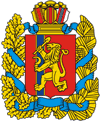  ГУБЕРНАТОР КРАСНОЯРСКОГО КРАЯ
Распоряжение  Об объявлении благодарности Губернатора Красноярского края Фильберт Н.В.
1. В соответствии со статьей 90 Устава Красноярского края, указом Губернатора Красноярского края от 15.04.2002 № 60-уг «Об утверждении Положения о благодарности Губернатора Красноярского края» за многолетний добросовестный труд и высокий профессионализм объявить благодарность Фильберт Наталье Викторовне – индивидуальному предпринимателю, Богучанский район.

2. Распоряжение вступает в силу со дня подписания.Губернатор края
Л.В. Кузнецов30.04.2014№ 184-рг